โครงการท้องถิ่นร่วมใจ  พัฒนาชุมชน  ประจำปีงบประมาณ  พ.ศ.  25651.  หลักการและเหตุผลคณะผู้บริหาร  สมาชิกสภาเทศบาล  พนักงานเทศบาล  และพนักงานจ้าง  ถือได้ว่าเป็นกลไกลหลักของเทศบาลในการให้บริการประชาชน  ตลอดจนการปฏิบัติหน้าที่ให้ถูกต้องตามข้อบังคับต่างๆ  ที่เกี่ยวข้อง  เทศบาลตำบลโพน  จึงได้จัดทำโครงการบุคลากรร่วมใจ  ของคณะผู้บริหาร  สมาชิกสภาเทศบาล  พนักงานเทศบาล  และพนักงานจ้าง  เพื่อพัฒนาและปลูกฝังการมีคุณธรรม  จริยธรรม  และความสามัคคีในองค์กร  การจัดโครงการฯ  จะเป็นวิธีหนึ่ง  ที่จะช่วยขัดเกลาอุปนิสัยและปลูกฝังการมีคุณธรรม  จริยธรรมความสำนึกรับผิดชอบต่อตนเอง  ครอบครัว  การทำงานและการบริการประชาชน  ตลอดทั้งปลูกฝังให้มีความสมัครสมานสามัคคีในหมู่คณะ  คิดสร้างสรรค์  คิดเป็น  ทำเป็น  แก้ปัญหาสร้างความเข้าใจต่อโลกและชีวิตมากขึ้น  เทศบาลตำบลโพน  จึงได้กำหนดโครงการท้องถิ่นร่วมใจ  พัฒนาชุมชน  ของคณะผู้บริหาร  สมาชิกสภาเทศบาล  พนักงานเทศบาล  และพนักงานจ้าง  ประจำปีงบประมาณ  พ.ศ.  2565  ขึ้น2.  วัตถุประสงค์ของโครงการ1. เพื่อสร้างเสริมคุณธรรมและจริยธรรมของผู้บริหาร สมาชิกสภาเทศบาล  พนักงานเทศบาล  และพนักงานจ้าง2. เพื่อให้ผู้บริหาร สมาชิกสภาเทศบาล  พนักงานเทศบาล  และพนักงานจ้างรู้จักการทำงานเป็นทีม เกิดความรักสามัคคีภายในองค์กร3.  เพื่อเป็นการพัฒนาชุมชนให้มีสภาพแวดล้อมที่ดี  4.  เพื่อเป็นสานสัมพันธ์ระหว่าง  คณะผู้บริหาร  สมาชิกสภาเทศบาล  พนักงานเทศบาล  และพนักงานจ้าง  เข้ากับชุมชนได้ดียิ่งขึ้น3.  เป้าหมายผู้บริหาร  สมาชิกสภาเทศบาล  พนักงานเทศบาล  และพนักงานจ้าง  รวมทั้ง  กำนัน  ผู้ใหญ่บ้าน  และประชาชนทั่วไป4.  หน่วยงานที่รับผิดชอบสำนักปลัดเทศบาลตำบลโพน  5.  สถานที่ให้การอบรม  หรือ  ประกอบกิจกรรมพื้นที่ในเขตเทศบาลตำบลโพน6.  ระยะเวลาในการดำเนินการทุกวันพฤหัสดี  สัปดาห์ที่  3  ของเดือน  ตลอดปีงบประมาณ  25657.  วิธีการดำเนินการ1.  ประชุมปรึกษาหารือ2.  เสนอโครงการเพื่ออนุมัติ3.  ประชาสัมพันธ์ให้  ผู้บริหาร  สมาชิกสภาเทศบาล  พนักงานเทศบาล  และพนักงานจ้างทราบ4.  เตรียมเอกสารการอบรม5.  ติดต่อประสานงานกับผู้มีหน้าที่เกี่ยวข้อง6.  ดำเนินการอบรม/กิจกรรม-  ลงทะเบียนผู้ร่วมกิจกรรม-  นัดหมายร่วมกันพัฒนาและบำเพ็ญประโยชน์ตามสถานที่ต่างๆ  ในเขตเทศบาล7.  สรุปประเมินผลการดำเนินโครงการ-2-8.  งบประมาณ-  ค่าอาหารว่างและเครื่องดื่ม  จำนวน  80  คนๆ ละ  25  บาท  12  มื้อ     เป็นเงิน  24,000    บาท-  ค่าอาหารกลางวันสำหรับผู้เข้าร่วมโครงการ  จำนวน  80  คนๆ  ละ  50  บาท     เป็นเงิน  48,000  บาท-  ค่าป้ายโครงการ  จำนวน  1  ป้าย  เป็นเงิน  1000  บาท                           รวมค่าใช้จ่ายทั้งสิ้น  73,000  บาท9.  ผลที่คาดว่าจะไดรับ1.  สร้างเสริมคุณธรรมและจริยธรรมของผู้บริหาร สมาชิกสภาเทศบาล  พนักงานเทศบาล  และพนักงานจ้าง2.  ผู้บริหาร สมาชิกสภาเทศบาล  พนักงานเทศบาล  และพนักงานจ้างรู้จักการทำงานเป็นทีม เกิดความรักสามัคคีภายในองค์กร3.  ชุมชนมีสภาพแวดล้อมที่ดี  4.  สานสัมพันธ์ระหว่าง  คณะผู้บริหาร  สมาชิกสภาเทศบาล  พนักงานเทศบาล  และพนักงานจ้าง  เข้ากับชุมชนได้ดียิ่งขึ้น10.  การติดตามและประเมินผลผู้เข้าร่วมโครงการฯ  ประเมินผลร่วมกันเมื่อจบโครงการ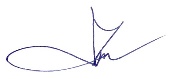 ลงชื่อ.................................................ผู้เขียนโครงการ                                                               (นายสุริโย  โสภาคำ)                                                        นักทรัพยากรบุคคลชำนาญการ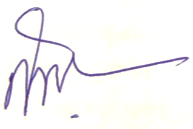 ลงชื่อ.................................................ผู้เสนอโครงการ                                                             (นางสาวสุกัญญา  กำจร)                                                                 หัวหน้าสำนักปลัด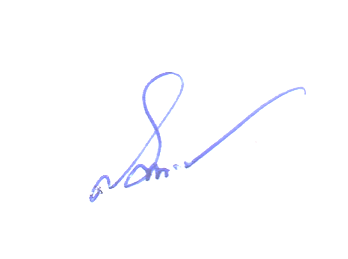 ลงชื่อ.................................................ผู้เห็นชอบโครงการ                                                                (นายสมพงษ์  สุริโย)                                                                  รองปลัดเทศบาล-3-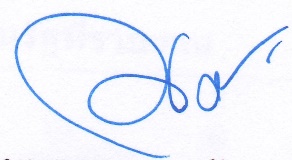 ลงชื่อ.................................................ผู้เห็นชอบโครงการ                                                                (นางณฐอร  การถัก)                                                                    ปลัดเทศบาล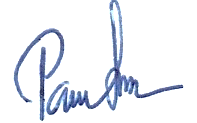 ลงชื่อ.................................................ผู้เห็นชอบโครงการ                                                               (นายพนมศิลา  ศรีบัว)                                                           รองนายกเทศมนตรีตำบลโพน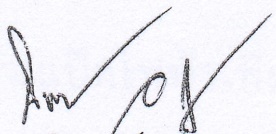 ลงชื่อ.................................................ผู้อนุมัติโครงการ                                                                (นายนิพนธ์  อิงภู)                                                            นายกเทศมนตรีตำบลโพน